Table 9.1 Science, arts and professional qualifications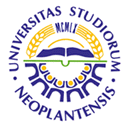 UNIVERSITY OF NOVI SADFACULTY OF AGRICULTURE 21000 NOVI SAD, TRG DOSITEJA OBRADOVIĆA 8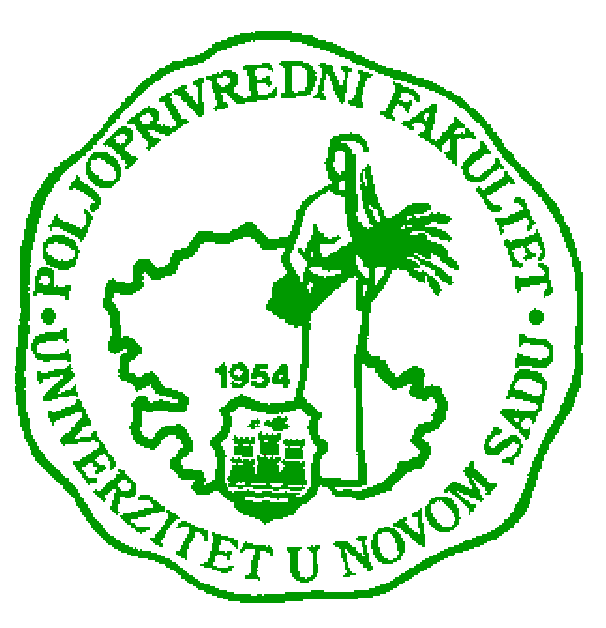 Study Programme AccreditationUNDERGRADUATE ACADEMIC STUDIESName and last name:Name and last name:Name and last name:Name and last name:Name and last name:Name and last name:Name and last name:Name and last name:Vladislav ZekićVladislav ZekićVladislav ZekićVladislav ZekićVladislav ZekićAcademic title:Academic title:Academic title:Academic title:Academic title:Academic title:Academic title:Academic title:Associate ProfessorAssociate ProfessorAssociate ProfessorAssociate ProfessorAssociate ProfessorName of the institution where the teacher works full time and starting date:Name of the institution where the teacher works full time and starting date:Name of the institution where the teacher works full time and starting date:Name of the institution where the teacher works full time and starting date:Name of the institution where the teacher works full time and starting date:Name of the institution where the teacher works full time and starting date:Name of the institution where the teacher works full time and starting date:Name of the institution where the teacher works full time and starting date:University of Novi Sad, Faculty of Agriculture13th June, 2006University of Novi Sad, Faculty of Agriculture13th June, 2006University of Novi Sad, Faculty of Agriculture13th June, 2006University of Novi Sad, Faculty of Agriculture13th June, 2006University of Novi Sad, Faculty of Agriculture13th June, 2006Scientific or art field:Scientific or art field:Scientific or art field:Scientific or art field:Scientific or art field:Scientific or art field:Scientific or art field:Scientific or art field:Accounting and Farm EconomicsAccounting and Farm EconomicsAccounting and Farm EconomicsAccounting and Farm EconomicsAccounting and Farm EconomicsAcademic careerAcademic careerAcademic careerAcademic careerAcademic careerAcademic careerAcademic careerAcademic careerAcademic careerAcademic careerAcademic careerAcademic careerAcademic careerYearInstitutionInstitutionInstitutionInstitutionInstitutionFieldFieldAcademic title election:Academic title election:Academic title election:Academic title election:Academic title election:2006University of Novi Sad, Faculty of AgricultureUniversity of Novi Sad, Faculty of AgricultureUniversity of Novi Sad, Faculty of AgricultureUniversity of Novi Sad, Faculty of AgricultureUniversity of Novi Sad, Faculty of AgricultureAgricultural EconomicsAgricultural EconomicsPhD thesis:PhD thesis:PhD thesis:PhD thesis:PhD thesis:2006University of Novi Sad, Faculty of AgricultureUniversity of Novi Sad, Faculty of AgricultureUniversity of Novi Sad, Faculty of AgricultureUniversity of Novi Sad, Faculty of AgricultureUniversity of Novi Sad, Faculty of AgricultureAgricultural EconomicsAgricultural EconomicsSpecialization:Specialization:Specialization:Specialization:Specialization:Magister’s thesisMagister’s thesisMagister’s thesisMagister’s thesisMagister’s thesis2000University of Novi Sad, Faculty of AgricultureUniversity of Novi Sad, Faculty of AgricultureUniversity of Novi Sad, Faculty of AgricultureUniversity of Novi Sad, Faculty of AgricultureUniversity of Novi Sad, Faculty of AgricultureAgricultural EconomicsAgricultural EconomicsBachelor's thesisBachelor's thesisBachelor's thesisBachelor's thesisBachelor's thesis1997University of Novi Sad, Faculty of AgricultureUniversity of Novi Sad, Faculty of AgricultureUniversity of Novi Sad, Faculty of AgricultureUniversity of Novi Sad, Faculty of AgricultureUniversity of Novi Sad, Faculty of AgricultureAgricultural EconomicsAgricultural EconomicsList of courses being held by the teacher in the accredited study programmesList of courses being held by the teacher in the accredited study programmesList of courses being held by the teacher in the accredited study programmesList of courses being held by the teacher in the accredited study programmesList of courses being held by the teacher in the accredited study programmesList of courses being held by the teacher in the accredited study programmesList of courses being held by the teacher in the accredited study programmesList of courses being held by the teacher in the accredited study programmesList of courses being held by the teacher in the accredited study programmesList of courses being held by the teacher in the accredited study programmesList of courses being held by the teacher in the accredited study programmesList of courses being held by the teacher in the accredited study programmesList of courses being held by the teacher in the accredited study programmesIDCourse nameCourse nameCourse nameCourse nameCourse nameCourse nameStudy programme name, study typeStudy programme name, study typeStudy programme name, study typeNumber of active teaching classes1.1.3ORT4O17CalculationsCalculationsCalculationsCalculationsCalculationsCalculationsCrop Science (UAS)Crop Science (UAS)Crop Science (UAS)2+02.2.3ОHК5I4 1Enterprise EconomicsEnterprise EconomicsEnterprise EconomicsEnterprise EconomicsEnterprise EconomicsEnterprise EconomicsAgri-industrial Engineering, Agricultural Engineering, Horticulture (UAS)Agri-industrial Engineering, Agricultural Engineering, Horticulture (UAS)Agri-industrial Engineering, Agricultural Engineering, Horticulture (UAS)2+03.3.3ОАЕ6I467ОАТ6О26Investments in TourismInvestments in TourismInvestments in TourismInvestments in TourismInvestments in TourismInvestments in TourismAgricultural Economics, Agritourism and Rural Development (UAS)Agricultural Economics, Agritourism and Rural Development (UAS)Agricultural Economics, Agritourism and Rural Development (UAS)4+04.4.7ОАТ8О33Economics of Tourism OrganisationsEconomics of Tourism OrganisationsEconomics of Tourism OrganisationsEconomics of Tourism OrganisationsEconomics of Tourism OrganisationsEconomics of Tourism OrganisationsAgritourism and Rural Development (UAS)Agritourism and Rural Development (UAS)Agritourism and Rural Development (UAS)2+05.5.3ОАЕ6О27Evaluation in AgricultureEvaluation in AgricultureEvaluation in AgricultureEvaluation in AgricultureEvaluation in AgricultureEvaluation in AgricultureAgricultural Economics (UAS)Agricultural Economics (UAS)Agricultural Economics (UAS)2+06.6.3ОАЕ5О217ОАТ5О22CalculationsCalculationsCalculationsCalculationsCalculationsCalculationsAgricultural Economics, Agritourism and Rural Development (UAS)Agricultural Economics, Agritourism and Rural Development (UAS)Agricultural Economics, Agritourism and Rural Development (UAS)0+27.7.3OST8I50CalculationsCalculationsCalculationsCalculationsCalculationsCalculationsAnimal Science (UAS)Animal Science (UAS)Animal Science (UAS)1,5 + 08.8.3ОАЕ8О34Water Management EconomicsWater Management EconomicsWater Management EconomicsWater Management EconomicsWater Management EconomicsWater Management EconomicsAgricultural Economics (UAS)Agricultural Economics (UAS)Agricultural Economics (UAS)1,5 + 09.9.3МАЕ1I14Specific Forms of Agricultural FinancingSpecific Forms of Agricultural FinancingSpecific Forms of Agricultural FinancingSpecific Forms of Agricultural FinancingSpecific Forms of Agricultural FinancingSpecific Forms of Agricultural FinancingAgricultural Economics (МAS)Agricultural Economics (МAS)Agricultural Economics (МAS)2+010.10.2МRR2I44PROJECTING AND MANAGING INVESTMENTS IN RURAL DEVELOPMENTPROJECTING AND MANAGING INVESTMENTS IN RURAL DEVELOPMENTPROJECTING AND MANAGING INVESTMENTS IN RURAL DEVELOPMENTPROJECTING AND MANAGING INVESTMENTS IN RURAL DEVELOPMENTPROJECTING AND MANAGING INVESTMENTS IN RURAL DEVELOPMENTPROJECTING AND MANAGING INVESTMENTS IN RURAL DEVELOPMENTAgricultural Economics, Agritourism and Rural Development (МAS)Agricultural Economics, Agritourism and Rural Development (МAS)Agricultural Economics, Agritourism and Rural Development (МAS)2+0Representative references (minimum 5, not more than 10)Representative references (minimum 5, not more than 10)Representative references (minimum 5, not more than 10)Representative references (minimum 5, not more than 10)Representative references (minimum 5, not more than 10)Representative references (minimum 5, not more than 10)Representative references (minimum 5, not more than 10)Representative references (minimum 5, not more than 10)Representative references (minimum 5, not more than 10)Representative references (minimum 5, not more than 10)Representative references (minimum 5, not more than 10)Representative references (minimum 5, not more than 10)Representative references (minimum 5, not more than 10)Zekić V., Ranogajec Jonjaua, Radeka Miroslava, Tica N., Bačkalić Z., Milić D. (2012): Valuation of investment in processing plant for waste from ceramic brick and tile industry, Technics Technologies Education Management-TTEM, 7, 1, 67-73, ISSN: 1840-1503.Zekić V., Ranogajec Jonjaua, Radeka Miroslava, Tica N., Bačkalić Z., Milić D. (2012): Valuation of investment in processing plant for waste from ceramic brick and tile industry, Technics Technologies Education Management-TTEM, 7, 1, 67-73, ISSN: 1840-1503.Zekić V., Ranogajec Jonjaua, Radeka Miroslava, Tica N., Bačkalić Z., Milić D. (2012): Valuation of investment in processing plant for waste from ceramic brick and tile industry, Technics Technologies Education Management-TTEM, 7, 1, 67-73, ISSN: 1840-1503.Zekić V., Ranogajec Jonjaua, Radeka Miroslava, Tica N., Bačkalić Z., Milić D. (2012): Valuation of investment in processing plant for waste from ceramic brick and tile industry, Technics Technologies Education Management-TTEM, 7, 1, 67-73, ISSN: 1840-1503.Zekić V., Ranogajec Jonjaua, Radeka Miroslava, Tica N., Bačkalić Z., Milić D. (2012): Valuation of investment in processing plant for waste from ceramic brick and tile industry, Technics Technologies Education Management-TTEM, 7, 1, 67-73, ISSN: 1840-1503.Zekić V., Ranogajec Jonjaua, Radeka Miroslava, Tica N., Bačkalić Z., Milić D. (2012): Valuation of investment in processing plant for waste from ceramic brick and tile industry, Technics Technologies Education Management-TTEM, 7, 1, 67-73, ISSN: 1840-1503.Zekić V., Ranogajec Jonjaua, Radeka Miroslava, Tica N., Bačkalić Z., Milić D. (2012): Valuation of investment in processing plant for waste from ceramic brick and tile industry, Technics Technologies Education Management-TTEM, 7, 1, 67-73, ISSN: 1840-1503.Zekić V., Ranogajec Jonjaua, Radeka Miroslava, Tica N., Bačkalić Z., Milić D. (2012): Valuation of investment in processing plant for waste from ceramic brick and tile industry, Technics Technologies Education Management-TTEM, 7, 1, 67-73, ISSN: 1840-1503.Zekić V., Ranogajec Jonjaua, Radeka Miroslava, Tica N., Bačkalić Z., Milić D. (2012): Valuation of investment in processing plant for waste from ceramic brick and tile industry, Technics Technologies Education Management-TTEM, 7, 1, 67-73, ISSN: 1840-1503.Zekić V., Ranogajec Jonjaua, Radeka Miroslava, Tica N., Bačkalić Z., Milić D. (2012): Valuation of investment in processing plant for waste from ceramic brick and tile industry, Technics Technologies Education Management-TTEM, 7, 1, 67-73, ISSN: 1840-1503.Zekić V., Ranogajec Jonjaua, Radeka Miroslava, Tica N., Bačkalić Z., Milić D. (2012): Valuation of investment in processing plant for waste from ceramic brick and tile industry, Technics Technologies Education Management-TTEM, 7, 1, 67-73, ISSN: 1840-1503.Zekić V., Ranogajec Jonjaua, Radeka Miroslava, Tica N., Bačkalić Z., Milić D. (2012): Valuation of investment in processing plant for waste from ceramic brick and tile industry, Technics Technologies Education Management-TTEM, 7, 1, 67-73, ISSN: 1840-1503.Zekić V., Tomović V., Milić D., Lukač D. (2011): „Comparison of economic characteristics of porkers of Mangalitsa and Yorkshire race“, Ekonomika poljoprivrede, Društvo agrarnih ekonomista SCG, Beograd; Institut za ekonomiku poljoprivrede, Beograd i Akademija ekonomskih nauka, Bukurešt, UDC 338.43:63, UDK: 636.5.084, str. 649-656.Zekić V., Tomović V., Milić D., Lukač D. (2011): „Comparison of economic characteristics of porkers of Mangalitsa and Yorkshire race“, Ekonomika poljoprivrede, Društvo agrarnih ekonomista SCG, Beograd; Institut za ekonomiku poljoprivrede, Beograd i Akademija ekonomskih nauka, Bukurešt, UDC 338.43:63, UDK: 636.5.084, str. 649-656.Zekić V., Tomović V., Milić D., Lukač D. (2011): „Comparison of economic characteristics of porkers of Mangalitsa and Yorkshire race“, Ekonomika poljoprivrede, Društvo agrarnih ekonomista SCG, Beograd; Institut za ekonomiku poljoprivrede, Beograd i Akademija ekonomskih nauka, Bukurešt, UDC 338.43:63, UDK: 636.5.084, str. 649-656.Zekić V., Tomović V., Milić D., Lukač D. (2011): „Comparison of economic characteristics of porkers of Mangalitsa and Yorkshire race“, Ekonomika poljoprivrede, Društvo agrarnih ekonomista SCG, Beograd; Institut za ekonomiku poljoprivrede, Beograd i Akademija ekonomskih nauka, Bukurešt, UDC 338.43:63, UDK: 636.5.084, str. 649-656.Zekić V., Tomović V., Milić D., Lukač D. (2011): „Comparison of economic characteristics of porkers of Mangalitsa and Yorkshire race“, Ekonomika poljoprivrede, Društvo agrarnih ekonomista SCG, Beograd; Institut za ekonomiku poljoprivrede, Beograd i Akademija ekonomskih nauka, Bukurešt, UDC 338.43:63, UDK: 636.5.084, str. 649-656.Zekić V., Tomović V., Milić D., Lukač D. (2011): „Comparison of economic characteristics of porkers of Mangalitsa and Yorkshire race“, Ekonomika poljoprivrede, Društvo agrarnih ekonomista SCG, Beograd; Institut za ekonomiku poljoprivrede, Beograd i Akademija ekonomskih nauka, Bukurešt, UDC 338.43:63, UDK: 636.5.084, str. 649-656.Zekić V., Tomović V., Milić D., Lukač D. (2011): „Comparison of economic characteristics of porkers of Mangalitsa and Yorkshire race“, Ekonomika poljoprivrede, Društvo agrarnih ekonomista SCG, Beograd; Institut za ekonomiku poljoprivrede, Beograd i Akademija ekonomskih nauka, Bukurešt, UDC 338.43:63, UDK: 636.5.084, str. 649-656.Zekić V., Tomović V., Milić D., Lukač D. (2011): „Comparison of economic characteristics of porkers of Mangalitsa and Yorkshire race“, Ekonomika poljoprivrede, Društvo agrarnih ekonomista SCG, Beograd; Institut za ekonomiku poljoprivrede, Beograd i Akademija ekonomskih nauka, Bukurešt, UDC 338.43:63, UDK: 636.5.084, str. 649-656.Zekić V., Tomović V., Milić D., Lukač D. (2011): „Comparison of economic characteristics of porkers of Mangalitsa and Yorkshire race“, Ekonomika poljoprivrede, Društvo agrarnih ekonomista SCG, Beograd; Institut za ekonomiku poljoprivrede, Beograd i Akademija ekonomskih nauka, Bukurešt, UDC 338.43:63, UDK: 636.5.084, str. 649-656.Zekić V., Tomović V., Milić D., Lukač D. (2011): „Comparison of economic characteristics of porkers of Mangalitsa and Yorkshire race“, Ekonomika poljoprivrede, Društvo agrarnih ekonomista SCG, Beograd; Institut za ekonomiku poljoprivrede, Beograd i Akademija ekonomskih nauka, Bukurešt, UDC 338.43:63, UDK: 636.5.084, str. 649-656.Zekić V., Tomović V., Milić D., Lukač D. (2011): „Comparison of economic characteristics of porkers of Mangalitsa and Yorkshire race“, Ekonomika poljoprivrede, Društvo agrarnih ekonomista SCG, Beograd; Institut za ekonomiku poljoprivrede, Beograd i Akademija ekonomskih nauka, Bukurešt, UDC 338.43:63, UDK: 636.5.084, str. 649-656.Zekić V., Tomović V., Milić D., Lukač D. (2011): „Comparison of economic characteristics of porkers of Mangalitsa and Yorkshire race“, Ekonomika poljoprivrede, Društvo agrarnih ekonomista SCG, Beograd; Institut za ekonomiku poljoprivrede, Beograd i Akademija ekonomskih nauka, Bukurešt, UDC 338.43:63, UDK: 636.5.084, str. 649-656.Zekić V., Joanua Ranogajec (2012): Production of the traditional building material as an element of rural development, Sustainable Agriculture and Rural Development in Terms of The Republic of Serbia Strategic Goals Realization within The Danube Region (preservation of rural values), Thematich proceedings, p. 713-729.Zekić V., Joanua Ranogajec (2012): Production of the traditional building material as an element of rural development, Sustainable Agriculture and Rural Development in Terms of The Republic of Serbia Strategic Goals Realization within The Danube Region (preservation of rural values), Thematich proceedings, p. 713-729.Zekić V., Joanua Ranogajec (2012): Production of the traditional building material as an element of rural development, Sustainable Agriculture and Rural Development in Terms of The Republic of Serbia Strategic Goals Realization within The Danube Region (preservation of rural values), Thematich proceedings, p. 713-729.Zekić V., Joanua Ranogajec (2012): Production of the traditional building material as an element of rural development, Sustainable Agriculture and Rural Development in Terms of The Republic of Serbia Strategic Goals Realization within The Danube Region (preservation of rural values), Thematich proceedings, p. 713-729.Zekić V., Joanua Ranogajec (2012): Production of the traditional building material as an element of rural development, Sustainable Agriculture and Rural Development in Terms of The Republic of Serbia Strategic Goals Realization within The Danube Region (preservation of rural values), Thematich proceedings, p. 713-729.Zekić V., Joanua Ranogajec (2012): Production of the traditional building material as an element of rural development, Sustainable Agriculture and Rural Development in Terms of The Republic of Serbia Strategic Goals Realization within The Danube Region (preservation of rural values), Thematich proceedings, p. 713-729.Zekić V., Joanua Ranogajec (2012): Production of the traditional building material as an element of rural development, Sustainable Agriculture and Rural Development in Terms of The Republic of Serbia Strategic Goals Realization within The Danube Region (preservation of rural values), Thematich proceedings, p. 713-729.Zekić V., Joanua Ranogajec (2012): Production of the traditional building material as an element of rural development, Sustainable Agriculture and Rural Development in Terms of The Republic of Serbia Strategic Goals Realization within The Danube Region (preservation of rural values), Thematich proceedings, p. 713-729.Zekić V., Joanua Ranogajec (2012): Production of the traditional building material as an element of rural development, Sustainable Agriculture and Rural Development in Terms of The Republic of Serbia Strategic Goals Realization within The Danube Region (preservation of rural values), Thematich proceedings, p. 713-729.Zekić V., Joanua Ranogajec (2012): Production of the traditional building material as an element of rural development, Sustainable Agriculture and Rural Development in Terms of The Republic of Serbia Strategic Goals Realization within The Danube Region (preservation of rural values), Thematich proceedings, p. 713-729.Zekić V., Joanua Ranogajec (2012): Production of the traditional building material as an element of rural development, Sustainable Agriculture and Rural Development in Terms of The Republic of Serbia Strategic Goals Realization within The Danube Region (preservation of rural values), Thematich proceedings, p. 713-729.Zekić V., Joanua Ranogajec (2012): Production of the traditional building material as an element of rural development, Sustainable Agriculture and Rural Development in Terms of The Republic of Serbia Strategic Goals Realization within The Danube Region (preservation of rural values), Thematich proceedings, p. 713-729.Denčić S., Pejin Dusanka, Zekić V., Mojović Ljiljana, Pejin Jelena, Vukoje V., Nikolić Svetlana (2012): Comparison of the Costs of Bioethanol Production from Triticale, Wheat and Maize, ROMANIAN AGRICULTURAL RESEARCH, (2012), vol. 29 br. , p. 261-269Denčić S., Pejin Dusanka, Zekić V., Mojović Ljiljana, Pejin Jelena, Vukoje V., Nikolić Svetlana (2012): Comparison of the Costs of Bioethanol Production from Triticale, Wheat and Maize, ROMANIAN AGRICULTURAL RESEARCH, (2012), vol. 29 br. , p. 261-269Denčić S., Pejin Dusanka, Zekić V., Mojović Ljiljana, Pejin Jelena, Vukoje V., Nikolić Svetlana (2012): Comparison of the Costs of Bioethanol Production from Triticale, Wheat and Maize, ROMANIAN AGRICULTURAL RESEARCH, (2012), vol. 29 br. , p. 261-269Denčić S., Pejin Dusanka, Zekić V., Mojović Ljiljana, Pejin Jelena, Vukoje V., Nikolić Svetlana (2012): Comparison of the Costs of Bioethanol Production from Triticale, Wheat and Maize, ROMANIAN AGRICULTURAL RESEARCH, (2012), vol. 29 br. , p. 261-269Denčić S., Pejin Dusanka, Zekić V., Mojović Ljiljana, Pejin Jelena, Vukoje V., Nikolić Svetlana (2012): Comparison of the Costs of Bioethanol Production from Triticale, Wheat and Maize, ROMANIAN AGRICULTURAL RESEARCH, (2012), vol. 29 br. , p. 261-269Denčić S., Pejin Dusanka, Zekić V., Mojović Ljiljana, Pejin Jelena, Vukoje V., Nikolić Svetlana (2012): Comparison of the Costs of Bioethanol Production from Triticale, Wheat and Maize, ROMANIAN AGRICULTURAL RESEARCH, (2012), vol. 29 br. , p. 261-269Denčić S., Pejin Dusanka, Zekić V., Mojović Ljiljana, Pejin Jelena, Vukoje V., Nikolić Svetlana (2012): Comparison of the Costs of Bioethanol Production from Triticale, Wheat and Maize, ROMANIAN AGRICULTURAL RESEARCH, (2012), vol. 29 br. , p. 261-269Denčić S., Pejin Dusanka, Zekić V., Mojović Ljiljana, Pejin Jelena, Vukoje V., Nikolić Svetlana (2012): Comparison of the Costs of Bioethanol Production from Triticale, Wheat and Maize, ROMANIAN AGRICULTURAL RESEARCH, (2012), vol. 29 br. , p. 261-269Denčić S., Pejin Dusanka, Zekić V., Mojović Ljiljana, Pejin Jelena, Vukoje V., Nikolić Svetlana (2012): Comparison of the Costs of Bioethanol Production from Triticale, Wheat and Maize, ROMANIAN AGRICULTURAL RESEARCH, (2012), vol. 29 br. , p. 261-269Denčić S., Pejin Dusanka, Zekić V., Mojović Ljiljana, Pejin Jelena, Vukoje V., Nikolić Svetlana (2012): Comparison of the Costs of Bioethanol Production from Triticale, Wheat and Maize, ROMANIAN AGRICULTURAL RESEARCH, (2012), vol. 29 br. , p. 261-269Denčić S., Pejin Dusanka, Zekić V., Mojović Ljiljana, Pejin Jelena, Vukoje V., Nikolić Svetlana (2012): Comparison of the Costs of Bioethanol Production from Triticale, Wheat and Maize, ROMANIAN AGRICULTURAL RESEARCH, (2012), vol. 29 br. , p. 261-269Denčić S., Pejin Dusanka, Zekić V., Mojović Ljiljana, Pejin Jelena, Vukoje V., Nikolić Svetlana (2012): Comparison of the Costs of Bioethanol Production from Triticale, Wheat and Maize, ROMANIAN AGRICULTURAL RESEARCH, (2012), vol. 29 br. , p. 261-269Sinisa N. Dodić, Vladislav N. Zekić, Vesna O. Rodić, Nedeljko Lj. Tica, Jelena M. Dodić, Stevan D. Popov (2011): Analysis of energetic exploitation of straw in Vojvodina, Renewable and Sustainable Energy Reviews, ISSN: 1364-0321 doi:10.1016/j.rser.2010.11.011, vol. 15 br. 2, str. 1147-1151.Sinisa N. Dodić, Vladislav N. Zekić, Vesna O. Rodić, Nedeljko Lj. Tica, Jelena M. Dodić, Stevan D. Popov (2011): Analysis of energetic exploitation of straw in Vojvodina, Renewable and Sustainable Energy Reviews, ISSN: 1364-0321 doi:10.1016/j.rser.2010.11.011, vol. 15 br. 2, str. 1147-1151.Sinisa N. Dodić, Vladislav N. Zekić, Vesna O. Rodić, Nedeljko Lj. Tica, Jelena M. Dodić, Stevan D. Popov (2011): Analysis of energetic exploitation of straw in Vojvodina, Renewable and Sustainable Energy Reviews, ISSN: 1364-0321 doi:10.1016/j.rser.2010.11.011, vol. 15 br. 2, str. 1147-1151.Sinisa N. Dodić, Vladislav N. Zekić, Vesna O. Rodić, Nedeljko Lj. Tica, Jelena M. Dodić, Stevan D. Popov (2011): Analysis of energetic exploitation of straw in Vojvodina, Renewable and Sustainable Energy Reviews, ISSN: 1364-0321 doi:10.1016/j.rser.2010.11.011, vol. 15 br. 2, str. 1147-1151.Sinisa N. Dodić, Vladislav N. Zekić, Vesna O. Rodić, Nedeljko Lj. Tica, Jelena M. Dodić, Stevan D. Popov (2011): Analysis of energetic exploitation of straw in Vojvodina, Renewable and Sustainable Energy Reviews, ISSN: 1364-0321 doi:10.1016/j.rser.2010.11.011, vol. 15 br. 2, str. 1147-1151.Sinisa N. Dodić, Vladislav N. Zekić, Vesna O. Rodić, Nedeljko Lj. Tica, Jelena M. Dodić, Stevan D. Popov (2011): Analysis of energetic exploitation of straw in Vojvodina, Renewable and Sustainable Energy Reviews, ISSN: 1364-0321 doi:10.1016/j.rser.2010.11.011, vol. 15 br. 2, str. 1147-1151.Sinisa N. Dodić, Vladislav N. Zekić, Vesna O. Rodić, Nedeljko Lj. Tica, Jelena M. Dodić, Stevan D. Popov (2011): Analysis of energetic exploitation of straw in Vojvodina, Renewable and Sustainable Energy Reviews, ISSN: 1364-0321 doi:10.1016/j.rser.2010.11.011, vol. 15 br. 2, str. 1147-1151.Sinisa N. Dodić, Vladislav N. Zekić, Vesna O. Rodić, Nedeljko Lj. Tica, Jelena M. Dodić, Stevan D. Popov (2011): Analysis of energetic exploitation of straw in Vojvodina, Renewable and Sustainable Energy Reviews, ISSN: 1364-0321 doi:10.1016/j.rser.2010.11.011, vol. 15 br. 2, str. 1147-1151.Sinisa N. Dodić, Vladislav N. Zekić, Vesna O. Rodić, Nedeljko Lj. Tica, Jelena M. Dodić, Stevan D. Popov (2011): Analysis of energetic exploitation of straw in Vojvodina, Renewable and Sustainable Energy Reviews, ISSN: 1364-0321 doi:10.1016/j.rser.2010.11.011, vol. 15 br. 2, str. 1147-1151.Sinisa N. Dodić, Vladislav N. Zekić, Vesna O. Rodić, Nedeljko Lj. Tica, Jelena M. Dodić, Stevan D. Popov (2011): Analysis of energetic exploitation of straw in Vojvodina, Renewable and Sustainable Energy Reviews, ISSN: 1364-0321 doi:10.1016/j.rser.2010.11.011, vol. 15 br. 2, str. 1147-1151.Sinisa N. Dodić, Vladislav N. Zekić, Vesna O. Rodić, Nedeljko Lj. Tica, Jelena M. Dodić, Stevan D. Popov (2011): Analysis of energetic exploitation of straw in Vojvodina, Renewable and Sustainable Energy Reviews, ISSN: 1364-0321 doi:10.1016/j.rser.2010.11.011, vol. 15 br. 2, str. 1147-1151.Sinisa N. Dodić, Vladislav N. Zekić, Vesna O. Rodić, Nedeljko Lj. Tica, Jelena M. Dodić, Stevan D. Popov (2011): Analysis of energetic exploitation of straw in Vojvodina, Renewable and Sustainable Energy Reviews, ISSN: 1364-0321 doi:10.1016/j.rser.2010.11.011, vol. 15 br. 2, str. 1147-1151.Zekić V., Ranogajec Jonjaua, Radeka Miroslava, Tica N., Bačkalić Z., Milić D. (2011): Evaluation of the economic viability of waste from ceramic brick and tile industry in the production of historic pozzolanic materials, Porgram and Book of Abstracts, ECOS2011, Novi Sad, Serbia 4-7 july, pp. 477.Zekić V., Ranogajec Jonjaua, Radeka Miroslava, Tica N., Bačkalić Z., Milić D. (2011): Evaluation of the economic viability of waste from ceramic brick and tile industry in the production of historic pozzolanic materials, Porgram and Book of Abstracts, ECOS2011, Novi Sad, Serbia 4-7 july, pp. 477.Zekić V., Ranogajec Jonjaua, Radeka Miroslava, Tica N., Bačkalić Z., Milić D. (2011): Evaluation of the economic viability of waste from ceramic brick and tile industry in the production of historic pozzolanic materials, Porgram and Book of Abstracts, ECOS2011, Novi Sad, Serbia 4-7 july, pp. 477.Zekić V., Ranogajec Jonjaua, Radeka Miroslava, Tica N., Bačkalić Z., Milić D. (2011): Evaluation of the economic viability of waste from ceramic brick and tile industry in the production of historic pozzolanic materials, Porgram and Book of Abstracts, ECOS2011, Novi Sad, Serbia 4-7 july, pp. 477.Zekić V., Ranogajec Jonjaua, Radeka Miroslava, Tica N., Bačkalić Z., Milić D. (2011): Evaluation of the economic viability of waste from ceramic brick and tile industry in the production of historic pozzolanic materials, Porgram and Book of Abstracts, ECOS2011, Novi Sad, Serbia 4-7 july, pp. 477.Zekić V., Ranogajec Jonjaua, Radeka Miroslava, Tica N., Bačkalić Z., Milić D. (2011): Evaluation of the economic viability of waste from ceramic brick and tile industry in the production of historic pozzolanic materials, Porgram and Book of Abstracts, ECOS2011, Novi Sad, Serbia 4-7 july, pp. 477.Zekić V., Ranogajec Jonjaua, Radeka Miroslava, Tica N., Bačkalić Z., Milić D. (2011): Evaluation of the economic viability of waste from ceramic brick and tile industry in the production of historic pozzolanic materials, Porgram and Book of Abstracts, ECOS2011, Novi Sad, Serbia 4-7 july, pp. 477.Zekić V., Ranogajec Jonjaua, Radeka Miroslava, Tica N., Bačkalić Z., Milić D. (2011): Evaluation of the economic viability of waste from ceramic brick and tile industry in the production of historic pozzolanic materials, Porgram and Book of Abstracts, ECOS2011, Novi Sad, Serbia 4-7 july, pp. 477.Zekić V., Ranogajec Jonjaua, Radeka Miroslava, Tica N., Bačkalić Z., Milić D. (2011): Evaluation of the economic viability of waste from ceramic brick and tile industry in the production of historic pozzolanic materials, Porgram and Book of Abstracts, ECOS2011, Novi Sad, Serbia 4-7 july, pp. 477.Zekić V., Ranogajec Jonjaua, Radeka Miroslava, Tica N., Bačkalić Z., Milić D. (2011): Evaluation of the economic viability of waste from ceramic brick and tile industry in the production of historic pozzolanic materials, Porgram and Book of Abstracts, ECOS2011, Novi Sad, Serbia 4-7 july, pp. 477.Zekić V., Ranogajec Jonjaua, Radeka Miroslava, Tica N., Bačkalić Z., Milić D. (2011): Evaluation of the economic viability of waste from ceramic brick and tile industry in the production of historic pozzolanic materials, Porgram and Book of Abstracts, ECOS2011, Novi Sad, Serbia 4-7 july, pp. 477.Zekić V., Ranogajec Jonjaua, Radeka Miroslava, Tica N., Bačkalić Z., Milić D. (2011): Evaluation of the economic viability of waste from ceramic brick and tile industry in the production of historic pozzolanic materials, Porgram and Book of Abstracts, ECOS2011, Novi Sad, Serbia 4-7 july, pp. 477.Zekić, V., Tica, N.: (2010). Ekonomska opravdanost korišćenja žetvenih ostataka kao izvora energije, Monografija, Poljoprivredni fakultet, Novi Sad;Zekić, V., Tica, N.: (2010). Ekonomska opravdanost korišćenja žetvenih ostataka kao izvora energije, Monografija, Poljoprivredni fakultet, Novi Sad;Zekić, V., Tica, N.: (2010). Ekonomska opravdanost korišćenja žetvenih ostataka kao izvora energije, Monografija, Poljoprivredni fakultet, Novi Sad;Zekić, V., Tica, N.: (2010). Ekonomska opravdanost korišćenja žetvenih ostataka kao izvora energije, Monografija, Poljoprivredni fakultet, Novi Sad;Zekić, V., Tica, N.: (2010). Ekonomska opravdanost korišćenja žetvenih ostataka kao izvora energije, Monografija, Poljoprivredni fakultet, Novi Sad;Zekić, V., Tica, N.: (2010). Ekonomska opravdanost korišćenja žetvenih ostataka kao izvora energije, Monografija, Poljoprivredni fakultet, Novi Sad;Zekić, V., Tica, N.: (2010). Ekonomska opravdanost korišćenja žetvenih ostataka kao izvora energije, Monografija, Poljoprivredni fakultet, Novi Sad;Zekić, V., Tica, N.: (2010). Ekonomska opravdanost korišćenja žetvenih ostataka kao izvora energije, Monografija, Poljoprivredni fakultet, Novi Sad;Zekić, V., Tica, N.: (2010). Ekonomska opravdanost korišćenja žetvenih ostataka kao izvora energije, Monografija, Poljoprivredni fakultet, Novi Sad;Zekić, V., Tica, N.: (2010). Ekonomska opravdanost korišćenja žetvenih ostataka kao izvora energije, Monografija, Poljoprivredni fakultet, Novi Sad;Zekić, V., Tica, N.: (2010). Ekonomska opravdanost korišćenja žetvenih ostataka kao izvora energije, Monografija, Poljoprivredni fakultet, Novi Sad;Zekić, V., Tica, N.: (2010). Ekonomska opravdanost korišćenja žetvenih ostataka kao izvora energije, Monografija, Poljoprivredni fakultet, Novi Sad;Vladislav Zekić, Vesna Rodić, Milenko Jovanović (2010): Potentials and economic viability of small grain residue use as a source of energy in Serbia, Biomass and bioenergy, doi:10.1016/j.biombioe.2010.07.012, vol. 34 br.12, p. 1789 – 1795;Vladislav Zekić, Vesna Rodić, Milenko Jovanović (2010): Potentials and economic viability of small grain residue use as a source of energy in Serbia, Biomass and bioenergy, doi:10.1016/j.biombioe.2010.07.012, vol. 34 br.12, p. 1789 – 1795;Vladislav Zekić, Vesna Rodić, Milenko Jovanović (2010): Potentials and economic viability of small grain residue use as a source of energy in Serbia, Biomass and bioenergy, doi:10.1016/j.biombioe.2010.07.012, vol. 34 br.12, p. 1789 – 1795;Vladislav Zekić, Vesna Rodić, Milenko Jovanović (2010): Potentials and economic viability of small grain residue use as a source of energy in Serbia, Biomass and bioenergy, doi:10.1016/j.biombioe.2010.07.012, vol. 34 br.12, p. 1789 – 1795;Vladislav Zekić, Vesna Rodić, Milenko Jovanović (2010): Potentials and economic viability of small grain residue use as a source of energy in Serbia, Biomass and bioenergy, doi:10.1016/j.biombioe.2010.07.012, vol. 34 br.12, p. 1789 – 1795;Vladislav Zekić, Vesna Rodić, Milenko Jovanović (2010): Potentials and economic viability of small grain residue use as a source of energy in Serbia, Biomass and bioenergy, doi:10.1016/j.biombioe.2010.07.012, vol. 34 br.12, p. 1789 – 1795;Vladislav Zekić, Vesna Rodić, Milenko Jovanović (2010): Potentials and economic viability of small grain residue use as a source of energy in Serbia, Biomass and bioenergy, doi:10.1016/j.biombioe.2010.07.012, vol. 34 br.12, p. 1789 – 1795;Vladislav Zekić, Vesna Rodić, Milenko Jovanović (2010): Potentials and economic viability of small grain residue use as a source of energy in Serbia, Biomass and bioenergy, doi:10.1016/j.biombioe.2010.07.012, vol. 34 br.12, p. 1789 – 1795;Vladislav Zekić, Vesna Rodić, Milenko Jovanović (2010): Potentials and economic viability of small grain residue use as a source of energy in Serbia, Biomass and bioenergy, doi:10.1016/j.biombioe.2010.07.012, vol. 34 br.12, p. 1789 – 1795;Vladislav Zekić, Vesna Rodić, Milenko Jovanović (2010): Potentials and economic viability of small grain residue use as a source of energy in Serbia, Biomass and bioenergy, doi:10.1016/j.biombioe.2010.07.012, vol. 34 br.12, p. 1789 – 1795;Vladislav Zekić, Vesna Rodić, Milenko Jovanović (2010): Potentials and economic viability of small grain residue use as a source of energy in Serbia, Biomass and bioenergy, doi:10.1016/j.biombioe.2010.07.012, vol. 34 br.12, p. 1789 – 1795;Vladislav Zekić, Vesna Rodić, Milenko Jovanović (2010): Potentials and economic viability of small grain residue use as a source of energy in Serbia, Biomass and bioenergy, doi:10.1016/j.biombioe.2010.07.012, vol. 34 br.12, p. 1789 – 1795;Sinisa N. Dodić, Vladislav N. Zekić, Vesna O. Rodić, Nedeljko Lj. Tica, Jelena M. Dodić, Stevan D. Popov (2010): Situation and perspectives of waste biomasses as energy source in Serbia, Renewable and Sustainable Energy Reviews, doi:10.1016/j.rser.2010.06.012,  vol. 14 br. 9, p.3171-3177;Sinisa N. Dodić, Vladislav N. Zekić, Vesna O. Rodić, Nedeljko Lj. Tica, Jelena M. Dodić, Stevan D. Popov (2010): Situation and perspectives of waste biomasses as energy source in Serbia, Renewable and Sustainable Energy Reviews, doi:10.1016/j.rser.2010.06.012,  vol. 14 br. 9, p.3171-3177;Sinisa N. Dodić, Vladislav N. Zekić, Vesna O. Rodić, Nedeljko Lj. Tica, Jelena M. Dodić, Stevan D. Popov (2010): Situation and perspectives of waste biomasses as energy source in Serbia, Renewable and Sustainable Energy Reviews, doi:10.1016/j.rser.2010.06.012,  vol. 14 br. 9, p.3171-3177;Sinisa N. Dodić, Vladislav N. Zekić, Vesna O. Rodić, Nedeljko Lj. Tica, Jelena M. Dodić, Stevan D. Popov (2010): Situation and perspectives of waste biomasses as energy source in Serbia, Renewable and Sustainable Energy Reviews, doi:10.1016/j.rser.2010.06.012,  vol. 14 br. 9, p.3171-3177;Sinisa N. Dodić, Vladislav N. Zekić, Vesna O. Rodić, Nedeljko Lj. Tica, Jelena M. Dodić, Stevan D. Popov (2010): Situation and perspectives of waste biomasses as energy source in Serbia, Renewable and Sustainable Energy Reviews, doi:10.1016/j.rser.2010.06.012,  vol. 14 br. 9, p.3171-3177;Sinisa N. Dodić, Vladislav N. Zekić, Vesna O. Rodić, Nedeljko Lj. Tica, Jelena M. Dodić, Stevan D. Popov (2010): Situation and perspectives of waste biomasses as energy source in Serbia, Renewable and Sustainable Energy Reviews, doi:10.1016/j.rser.2010.06.012,  vol. 14 br. 9, p.3171-3177;Sinisa N. Dodić, Vladislav N. Zekić, Vesna O. Rodić, Nedeljko Lj. Tica, Jelena M. Dodić, Stevan D. Popov (2010): Situation and perspectives of waste biomasses as energy source in Serbia, Renewable and Sustainable Energy Reviews, doi:10.1016/j.rser.2010.06.012,  vol. 14 br. 9, p.3171-3177;Sinisa N. Dodić, Vladislav N. Zekić, Vesna O. Rodić, Nedeljko Lj. Tica, Jelena M. Dodić, Stevan D. Popov (2010): Situation and perspectives of waste biomasses as energy source in Serbia, Renewable and Sustainable Energy Reviews, doi:10.1016/j.rser.2010.06.012,  vol. 14 br. 9, p.3171-3177;Sinisa N. Dodić, Vladislav N. Zekić, Vesna O. Rodić, Nedeljko Lj. Tica, Jelena M. Dodić, Stevan D. Popov (2010): Situation and perspectives of waste biomasses as energy source in Serbia, Renewable and Sustainable Energy Reviews, doi:10.1016/j.rser.2010.06.012,  vol. 14 br. 9, p.3171-3177;Sinisa N. Dodić, Vladislav N. Zekić, Vesna O. Rodić, Nedeljko Lj. Tica, Jelena M. Dodić, Stevan D. Popov (2010): Situation and perspectives of waste biomasses as energy source in Serbia, Renewable and Sustainable Energy Reviews, doi:10.1016/j.rser.2010.06.012,  vol. 14 br. 9, p.3171-3177;Sinisa N. Dodić, Vladislav N. Zekić, Vesna O. Rodić, Nedeljko Lj. Tica, Jelena M. Dodić, Stevan D. Popov (2010): Situation and perspectives of waste biomasses as energy source in Serbia, Renewable and Sustainable Energy Reviews, doi:10.1016/j.rser.2010.06.012,  vol. 14 br. 9, p.3171-3177;Sinisa N. Dodić, Vladislav N. Zekić, Vesna O. Rodić, Nedeljko Lj. Tica, Jelena M. Dodić, Stevan D. Popov (2010): Situation and perspectives of waste biomasses as energy source in Serbia, Renewable and Sustainable Energy Reviews, doi:10.1016/j.rser.2010.06.012,  vol. 14 br. 9, p.3171-3177;Zekić, V., Rodić Vesna, Tica N., Vukoje V. (2010): Economic indicators of straw briquettes production - the case study from Serbia, Technics Technologies Education Management, DRUNPP, (2010), vol. 5 br. 1, 245 – 250;Zekić, V., Rodić Vesna, Tica N., Vukoje V. (2010): Economic indicators of straw briquettes production - the case study from Serbia, Technics Technologies Education Management, DRUNPP, (2010), vol. 5 br. 1, 245 – 250;Zekić, V., Rodić Vesna, Tica N., Vukoje V. (2010): Economic indicators of straw briquettes production - the case study from Serbia, Technics Technologies Education Management, DRUNPP, (2010), vol. 5 br. 1, 245 – 250;Zekić, V., Rodić Vesna, Tica N., Vukoje V. (2010): Economic indicators of straw briquettes production - the case study from Serbia, Technics Technologies Education Management, DRUNPP, (2010), vol. 5 br. 1, 245 – 250;Zekić, V., Rodić Vesna, Tica N., Vukoje V. (2010): Economic indicators of straw briquettes production - the case study from Serbia, Technics Technologies Education Management, DRUNPP, (2010), vol. 5 br. 1, 245 – 250;Zekić, V., Rodić Vesna, Tica N., Vukoje V. (2010): Economic indicators of straw briquettes production - the case study from Serbia, Technics Technologies Education Management, DRUNPP, (2010), vol. 5 br. 1, 245 – 250;Zekić, V., Rodić Vesna, Tica N., Vukoje V. (2010): Economic indicators of straw briquettes production - the case study from Serbia, Technics Technologies Education Management, DRUNPP, (2010), vol. 5 br. 1, 245 – 250;Zekić, V., Rodić Vesna, Tica N., Vukoje V. (2010): Economic indicators of straw briquettes production - the case study from Serbia, Technics Technologies Education Management, DRUNPP, (2010), vol. 5 br. 1, 245 – 250;Zekić, V., Rodić Vesna, Tica N., Vukoje V. (2010): Economic indicators of straw briquettes production - the case study from Serbia, Technics Technologies Education Management, DRUNPP, (2010), vol. 5 br. 1, 245 – 250;Zekić, V., Rodić Vesna, Tica N., Vukoje V. (2010): Economic indicators of straw briquettes production - the case study from Serbia, Technics Technologies Education Management, DRUNPP, (2010), vol. 5 br. 1, 245 – 250;Zekić, V., Rodić Vesna, Tica N., Vukoje V. (2010): Economic indicators of straw briquettes production - the case study from Serbia, Technics Technologies Education Management, DRUNPP, (2010), vol. 5 br. 1, 245 – 250;Zekić, V., Rodić Vesna, Tica N., Vukoje V. (2010): Economic indicators of straw briquettes production - the case study from Serbia, Technics Technologies Education Management, DRUNPP, (2010), vol. 5 br. 1, 245 – 250;Summary data for the teacher's scientific or art and professional activity: Summary data for the teacher's scientific or art and professional activity: Summary data for the teacher's scientific or art and professional activity: Summary data for the teacher's scientific or art and professional activity: Summary data for the teacher's scientific or art and professional activity: Summary data for the teacher's scientific or art and professional activity: Summary data for the teacher's scientific or art and professional activity: Summary data for the teacher's scientific or art and professional activity: Summary data for the teacher's scientific or art and professional activity: Summary data for the teacher's scientific or art and professional activity: Summary data for the teacher's scientific or art and professional activity: Summary data for the teacher's scientific or art and professional activity: Summary data for the teacher's scientific or art and professional activity: Quotation total: Quotation total: Quotation total: Quotation total: Quotation total: Quotation total: Quotation total: 262626262626Total of SCI (SSCI) list papers:Total of SCI (SSCI) list papers:Total of SCI (SSCI) list papers:Total of SCI (SSCI) list papers:Total of SCI (SSCI) list papers:Total of SCI (SSCI) list papers:Total of SCI (SSCI) list papers:999999Current projects:Current projects:Current projects:Current projects:Current projects:Current projects:Current projects:Domestic:  3Domestic:  3Domestic:  3International:International:International:Specialization Specialization Specialization Specialization 